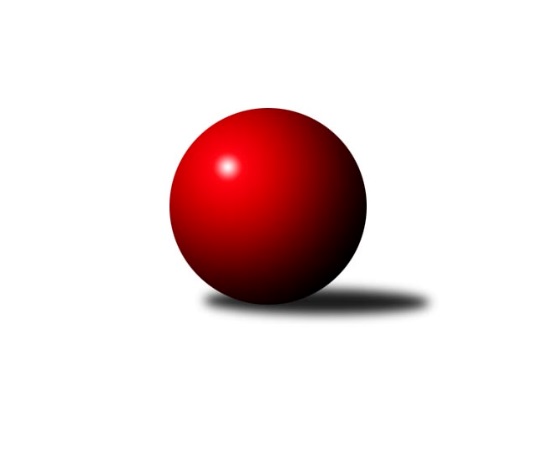 Č.19Ročník 2022/2023	16.7.2024 Zlínský krajský přebor 2022/2023Statistika 19. kolaTabulka družstev:		družstvo	záp	výh	rem	proh	skore	sety	průměr	body	plné	dorážka	chyby	1.	TJ Gumárny Zubří	19	13	1	5	99.0 : 53.0 	(148.5 : 79.5)	2661	27	1831	831	34.9	2.	KK Camo Slavičín A	19	13	1	5	93.5 : 58.5 	(133.5 : 94.5)	2635	27	1804	830	32.5	3.	TJ Kelč	19	12	1	6	89.0 : 63.0 	(113.0 : 115.0)	2604	25	1802	802	38.2	4.	KC Zlín C	19	12	0	7	85.5 : 66.5 	(128.5 : 99.5)	2602	24	1800	802	37.7	5.	TJ Sokol Machová	19	12	0	7	84.5 : 67.5 	(121.5 : 106.5)	2592	24	1773	819	39.9	6.	TJ Bojkovice Krons	19	10	1	8	85.5 : 66.5 	(123.5 : 104.5)	2601	21	1795	806	38	7.	SC Bylnice	19	10	1	8	83.0 : 69.0 	(121.0 : 107.0)	2549	21	1774	775	38.7	8.	KK Camo Slavičín B	19	9	1	9	77.0 : 75.0 	(122.0 : 106.0)	2539	19	1774	765	45.1	9.	TJ Valašské Meziříčí C	18	7	0	11	65.0 : 79.0 	(102.5 : 113.5)	2569	14	1793	777	39.9	10.	TJ Jiskra Otrokovice B	19	5	1	13	57.5 : 94.5 	(89.5 : 138.5)	2484	11	1740	744	52.3	11.	VKK Vsetín B	18	4	1	13	48.5 : 95.5 	(86.5 : 129.5)	2437	9	1730	707	47.6	12.	KK Kroměříž B	19	1	2	16	36.0 : 116.0 	(66.0 : 162.0)	2366	4	1682	684	70.4Tabulka doma:		družstvo	záp	výh	rem	proh	skore	sety	průměr	body	maximum	minimum	1.	TJ Sokol Machová	10	8	0	2	51.0 : 29.0 	(72.0 : 48.0)	2658	16	2774	2606	2.	TJ Bojkovice Krons	11	8	0	3	57.5 : 30.5 	(75.5 : 56.5)	2738	16	2825	2662	3.	KK Camo Slavičín A	8	7	1	0	43.5 : 20.5 	(58.5 : 37.5)	2721	15	2780	2551	4.	SC Bylnice	10	7	1	2	53.0 : 27.0 	(71.0 : 49.0)	2591	15	2648	2543	5.	KK Camo Slavičín B	11	7	1	3	54.0 : 34.0 	(78.5 : 53.5)	2618	15	2684	2501	6.	TJ Kelč	8	7	0	1	45.0 : 19.0 	(52.0 : 44.0)	2570	14	2659	2483	7.	KC Zlín C	9	7	0	2	46.5 : 25.5 	(72.0 : 36.0)	2697	14	2753	2604	8.	TJ Gumárny Zubří	10	7	0	3	51.0 : 29.0 	(79.5 : 40.5)	2593	14	2667	2493	9.	TJ Valašské Meziříčí C	8	6	0	2	44.0 : 20.0 	(56.0 : 40.0)	2679	12	2804	2522	10.	TJ Jiskra Otrokovice B	9	5	1	3	38.0 : 34.0 	(51.5 : 56.5)	2585	11	2677	2549	11.	VKK Vsetín B	10	4	0	6	35.5 : 44.5 	(59.0 : 61.0)	2522	8	2647	2441	12.	KK Kroměříž B	9	1	1	7	23.0 : 49.0 	(37.5 : 70.5)	2226	3	2325	2163Tabulka venku:		družstvo	záp	výh	rem	proh	skore	sety	průměr	body	maximum	minimum	1.	TJ Gumárny Zubří	9	6	1	2	48.0 : 24.0 	(69.0 : 39.0)	2670	13	2786	2427	2.	KK Camo Slavičín A	11	6	0	5	50.0 : 38.0 	(75.0 : 57.0)	2632	12	2778	2431	3.	TJ Kelč	11	5	1	5	44.0 : 44.0 	(61.0 : 71.0)	2608	11	2727	2426	4.	KC Zlín C	10	5	0	5	39.0 : 41.0 	(56.5 : 63.5)	2591	10	2701	2368	5.	TJ Sokol Machová	9	4	0	5	33.5 : 38.5 	(49.5 : 58.5)	2583	8	2780	2438	6.	SC Bylnice	9	3	0	6	30.0 : 42.0 	(50.0 : 58.0)	2556	6	2719	2323	7.	TJ Bojkovice Krons	8	2	1	5	28.0 : 36.0 	(48.0 : 48.0)	2581	5	2719	2478	8.	KK Camo Slavičín B	8	2	0	6	23.0 : 41.0 	(43.5 : 52.5)	2527	4	2585	2411	9.	TJ Valašské Meziříčí C	10	1	0	9	21.0 : 59.0 	(46.5 : 73.5)	2556	2	2654	2395	10.	VKK Vsetín B	8	0	1	7	13.0 : 51.0 	(27.5 : 68.5)	2424	1	2589	2158	11.	KK Kroměříž B	10	0	1	9	13.0 : 67.0 	(28.5 : 91.5)	2383	1	2554	2249	12.	TJ Jiskra Otrokovice B	10	0	0	10	19.5 : 60.5 	(38.0 : 82.0)	2472	0	2711	2146Tabulka podzimní části:		družstvo	záp	výh	rem	proh	skore	sety	průměr	body	doma	venku	1.	TJ Gumárny Zubří	11	8	1	2	58.0 : 30.0 	(89.0 : 43.0)	2695	17 	6 	0 	2 	2 	1 	0	2.	KK Camo Slavičín A	11	8	1	2	57.5 : 30.5 	(81.0 : 51.0)	2623	17 	4 	1 	0 	4 	0 	2	3.	SC Bylnice	11	7	1	3	55.5 : 32.5 	(75.0 : 57.0)	2489	15 	4 	1 	1 	3 	0 	2	4.	KC Zlín C	11	7	0	4	53.5 : 34.5 	(76.5 : 55.5)	2641	14 	4 	0 	1 	3 	0 	3	5.	TJ Kelč	11	7	0	4	50.0 : 38.0 	(66.5 : 65.5)	2604	14 	3 	0 	1 	4 	0 	3	6.	TJ Bojkovice Krons	11	6	1	4	48.0 : 40.0 	(75.0 : 57.0)	2622	13 	4 	0 	2 	2 	1 	2	7.	TJ Sokol Machová	11	6	0	5	44.0 : 44.0 	(63.0 : 69.0)	2576	12 	3 	0 	2 	3 	0 	3	8.	KK Camo Slavičín B	11	5	0	6	44.0 : 44.0 	(70.0 : 62.0)	2536	10 	4 	0 	2 	1 	0 	4	9.	TJ Valašské Meziříčí C	11	3	0	8	37.0 : 51.0 	(60.0 : 72.0)	2578	6 	3 	0 	2 	0 	0 	6	10.	TJ Jiskra Otrokovice B	11	3	0	8	32.0 : 56.0 	(51.5 : 80.5)	2495	6 	3 	0 	2 	0 	0 	6	11.	VKK Vsetín B	11	2	1	8	28.0 : 60.0 	(49.0 : 83.0)	2414	5 	2 	0 	3 	0 	1 	5	12.	KK Kroměříž B	11	1	1	9	20.5 : 67.5 	(35.5 : 96.5)	2343	3 	1 	1 	4 	0 	0 	5Tabulka jarní části:		družstvo	záp	výh	rem	proh	skore	sety	průměr	body	doma	venku	1.	TJ Sokol Machová	8	6	0	2	40.5 : 23.5 	(58.5 : 37.5)	2629	12 	5 	0 	0 	1 	0 	2 	2.	TJ Kelč	8	5	1	2	39.0 : 25.0 	(46.5 : 49.5)	2592	11 	4 	0 	0 	1 	1 	2 	3.	TJ Gumárny Zubří	8	5	0	3	41.0 : 23.0 	(59.5 : 36.5)	2640	10 	1 	0 	1 	4 	0 	2 	4.	KK Camo Slavičín A	8	5	0	3	36.0 : 28.0 	(52.5 : 43.5)	2654	10 	3 	0 	0 	2 	0 	3 	5.	KC Zlín C	8	5	0	3	32.0 : 32.0 	(52.0 : 44.0)	2557	10 	3 	0 	1 	2 	0 	2 	6.	KK Camo Slavičín B	8	4	1	3	33.0 : 31.0 	(52.0 : 44.0)	2570	9 	3 	1 	1 	1 	0 	2 	7.	TJ Valašské Meziříčí C	7	4	0	3	28.0 : 28.0 	(42.5 : 41.5)	2588	8 	3 	0 	0 	1 	0 	3 	8.	TJ Bojkovice Krons	8	4	0	4	37.5 : 26.5 	(48.5 : 47.5)	2609	8 	4 	0 	1 	0 	0 	3 	9.	SC Bylnice	8	3	0	5	27.5 : 36.5 	(46.0 : 50.0)	2635	6 	3 	0 	1 	0 	0 	4 	10.	TJ Jiskra Otrokovice B	8	2	1	5	25.5 : 38.5 	(38.0 : 58.0)	2523	5 	2 	1 	1 	0 	0 	4 	11.	VKK Vsetín B	7	2	0	5	20.5 : 35.5 	(37.5 : 46.5)	2510	4 	2 	0 	3 	0 	0 	2 	12.	KK Kroměříž B	8	0	1	7	15.5 : 48.5 	(30.5 : 65.5)	2381	1 	0 	0 	3 	0 	1 	4 Zisk bodů pro družstvo:		jméno hráče	družstvo	body	zápasy	v %	dílčí body	sety	v %	1.	Alois Beňo 	SC Bylnice 	16.5	/	19	(87%)	30.5	/	38	(80%)	2.	Jan Lahuta 	TJ Bojkovice Krons 	16	/	19	(84%)	29	/	38	(76%)	3.	Roman Hrančík 	TJ Sokol Machová  	15.5	/	18	(86%)	28.5	/	36	(79%)	4.	Martin Štěpánek 	TJ Gumárny Zubří 	15	/	17	(88%)	31	/	34	(91%)	5.	Vlastimil Kancner 	VKK Vsetín B 	13	/	15	(87%)	22	/	30	(73%)	6.	Zdeněk Chvatík 	TJ Kelč 	13	/	17	(76%)	18	/	34	(53%)	7.	Jakub Pekárek 	KK Camo Slavičín A 	13	/	18	(72%)	26	/	36	(72%)	8.	Ludmila Satinská 	TJ Gumárny Zubří 	13	/	18	(72%)	25	/	36	(69%)	9.	Vlastimil Brázdil 	TJ Sokol Machová  	13	/	19	(68%)	27	/	38	(71%)	10.	Josef Bařinka 	SC Bylnice 	13	/	19	(68%)	26	/	38	(68%)	11.	Pavel Chvatík 	TJ Kelč 	13	/	19	(68%)	24	/	38	(63%)	12.	Rudolf Fojtík 	KK Camo Slavičín A 	12.5	/	18	(69%)	22.5	/	36	(63%)	13.	Radek Vetyška 	TJ Gumárny Zubří 	12	/	15	(80%)	20	/	30	(67%)	14.	Pavel Struhař 	KC Zlín C 	12	/	16	(75%)	25	/	32	(78%)	15.	Jakub Lahuta 	TJ Bojkovice Krons 	12	/	16	(75%)	20	/	32	(63%)	16.	Jiří Hrabovský 	TJ Valašské Meziříčí C 	12	/	17	(71%)	22.5	/	34	(66%)	17.	Petr Pavelka 	TJ Kelč 	12	/	19	(63%)	22.5	/	38	(59%)	18.	Richard Ťulpa 	KK Camo Slavičín A 	11	/	14	(79%)	19	/	28	(68%)	19.	Miroslav Volek 	TJ Valašské Meziříčí C 	11	/	16	(69%)	20	/	32	(63%)	20.	Ondřej Fojtík 	KK Camo Slavičín B 	11	/	16	(69%)	17.5	/	32	(55%)	21.	Eliška Hrančíková 	TJ Sokol Machová  	11	/	18	(61%)	19	/	36	(53%)	22.	Tomáš Vybíral 	TJ Kelč 	11	/	19	(58%)	23.5	/	38	(62%)	23.	Petr Mňačko 	KC Zlín C 	10.5	/	13	(81%)	22	/	26	(85%)	24.	Robert Řihák 	KK Camo Slavičín B 	10.5	/	14	(75%)	19	/	28	(68%)	25.	Stanislav Poledňák 	KK Kroměříž B 	10.5	/	15	(70%)	14.5	/	30	(48%)	26.	Jiří Kafka 	TJ Bojkovice Krons 	10.5	/	16	(66%)	20	/	32	(63%)	27.	Michal Petráš 	KK Camo Slavičín B 	10.5	/	17	(62%)	22	/	34	(65%)	28.	Dušan Tománek 	KK Camo Slavičín B 	10	/	16	(63%)	20	/	32	(63%)	29.	Jiří Satinský 	TJ Gumárny Zubří 	10	/	17	(59%)	21.5	/	34	(63%)	30.	Lubomír Zábel 	SC Bylnice 	10	/	18	(56%)	19.5	/	36	(54%)	31.	Jaroslav Trochta 	KC Zlín C 	10	/	19	(53%)	21	/	38	(55%)	32.	Miroslav Pavelka 	TJ Kelč 	10	/	19	(53%)	14	/	38	(37%)	33.	Tomáš Stodůlka 	TJ Gumárny Zubří 	9	/	15	(60%)	16	/	30	(53%)	34.	Miroslav Macháček 	TJ Gumárny Zubří 	9	/	18	(50%)	23	/	36	(64%)	35.	Josef Benek 	TJ Sokol Machová  	9	/	18	(50%)	18	/	36	(50%)	36.	Pavel Jurásek 	TJ Jiskra Otrokovice B 	8.5	/	14	(61%)	16	/	28	(57%)	37.	Lenka Nováčková 	KC Zlín C 	8	/	11	(73%)	15	/	22	(68%)	38.	Karel Kabela 	KK Camo Slavičín A 	8	/	12	(67%)	16	/	24	(67%)	39.	Lenka Haboňová 	KK Kroměříž B 	8	/	16	(50%)	18.5	/	32	(58%)	40.	Stanislav Horečný 	SC Bylnice 	8	/	16	(50%)	14.5	/	32	(45%)	41.	Viktor Vaculík 	KK Kroměříž B 	8	/	18	(44%)	11.5	/	36	(32%)	42.	Martin Kovács 	VKK Vsetín B 	7.5	/	16	(47%)	17	/	32	(53%)	43.	Zdeněk Drlík 	TJ Jiskra Otrokovice B 	7	/	11	(64%)	10	/	22	(45%)	44.	Miloš Jandík 	TJ Valašské Meziříčí C 	7	/	11	(64%)	10	/	22	(45%)	45.	Petr Peléšek 	KK Camo Slavičín A 	7	/	13	(54%)	13.5	/	26	(52%)	46.	Pavla Žádníková 	KC Zlín C 	6.5	/	11	(59%)	13.5	/	22	(61%)	47.	Dita Trochtová 	KC Zlín C 	6.5	/	12	(54%)	11	/	24	(46%)	48.	Michael Divílek st.	TJ Jiskra Otrokovice B 	6	/	12	(50%)	11	/	24	(46%)	49.	David Hanke 	TJ Bojkovice Krons 	6	/	13	(46%)	13.5	/	26	(52%)	50.	Michal Ondrušek 	TJ Bojkovice Krons 	6	/	14	(43%)	10.5	/	28	(38%)	51.	Kateřina Ondrouchová 	TJ Jiskra Otrokovice B 	6	/	17	(35%)	15	/	34	(44%)	52.	Bohuslav Husek 	TJ Sokol Machová  	5	/	8	(63%)	8.5	/	16	(53%)	53.	Petr Cahlík 	TJ Valašské Meziříčí C 	5	/	10	(50%)	6	/	20	(30%)	54.	Miloslav Plesník 	TJ Valašské Meziříčí C 	5	/	11	(45%)	11	/	22	(50%)	55.	Radek Olejník 	TJ Valašské Meziříčí C 	5	/	12	(42%)	12	/	24	(50%)	56.	Radek Rak 	KK Camo Slavičín A 	5	/	16	(31%)	15	/	32	(47%)	57.	Miroslav Macega 	TJ Jiskra Otrokovice B 	4	/	6	(67%)	6	/	12	(50%)	58.	Filip Mlčoch 	KC Zlín C 	4	/	9	(44%)	8	/	18	(44%)	59.	Ondřej Masař 	SC Bylnice 	4	/	10	(40%)	9	/	20	(45%)	60.	Hana Jonášková 	TJ Jiskra Otrokovice B 	4	/	10	(40%)	7	/	20	(35%)	61.	Radomír Kozáček 	TJ Bojkovice Krons 	4	/	11	(36%)	10	/	22	(45%)	62.	Jiří Plášek 	VKK Vsetín B 	4	/	12	(33%)	10	/	24	(42%)	63.	Michal Machala 	TJ Bojkovice Krons 	4	/	12	(33%)	7	/	24	(29%)	64.	Radim Metelka 	VKK Vsetín B 	4	/	13	(31%)	11.5	/	26	(44%)	65.	Milan Dovrtěl 	TJ Sokol Machová  	4	/	14	(29%)	9.5	/	28	(34%)	66.	Antonín Plesník 	TJ Kelč 	4	/	19	(21%)	11	/	38	(29%)	67.	Lukáš Grohar 	KK Kroměříž B 	3.5	/	8	(44%)	9	/	16	(56%)	68.	Erik Jadavan 	KK Camo Slavičín A 	3	/	4	(75%)	5	/	8	(63%)	69.	Ladislav Strnad 	SC Bylnice 	3	/	5	(60%)	6	/	10	(60%)	70.	Lukáš Sabák 	TJ Jiskra Otrokovice B 	3	/	6	(50%)	6	/	12	(50%)	71.	Jozef Kundrata 	TJ Bojkovice Krons 	3	/	8	(38%)	7.5	/	16	(47%)	72.	Libor Pekárek 	KK Camo Slavičín A 	3	/	8	(38%)	7	/	16	(44%)	73.	František Fojtík 	TJ Valašské Meziříčí C 	3	/	9	(33%)	8.5	/	18	(47%)	74.	Petr Hanousek 	KK Camo Slavičín B 	3	/	9	(33%)	8	/	18	(44%)	75.	Ota Adámek 	TJ Gumárny Zubří 	3	/	10	(30%)	7	/	20	(35%)	76.	Ivana Bartošová 	KK Camo Slavičín B 	3	/	11	(27%)	10	/	22	(45%)	77.	Jaroslav Slováček 	SC Bylnice 	3	/	18	(17%)	8.5	/	36	(24%)	78.	Ondřej Novák 	SC Bylnice 	2.5	/	7	(36%)	5	/	14	(36%)	79.	Petr Foltýn 	VKK Vsetín B 	2	/	2	(100%)	4	/	4	(100%)	80.	Martin Adam 	TJ Gumárny Zubří 	2	/	2	(100%)	4	/	4	(100%)	81.	Čestmír Pekárek 	KK Camo Slavičín A 	2	/	5	(40%)	4	/	10	(40%)	82.	Vojtěch Hrňa 	VKK Vsetín B 	2	/	5	(40%)	2	/	10	(20%)	83.	Tomáš Hnátek 	VKK Vsetín B 	2	/	6	(33%)	4	/	12	(33%)	84.	Teofil Hasák 	TJ Jiskra Otrokovice B 	2	/	7	(29%)	6	/	14	(43%)	85.	Petr Spurný 	VKK Vsetín B 	2	/	8	(25%)	6	/	16	(38%)	86.	Jakub Havrlant 	KK Camo Slavičín B 	2	/	8	(25%)	3	/	16	(19%)	87.	Roman Škrabal 	TJ Sokol Machová  	2	/	12	(17%)	8	/	24	(33%)	88.	Rostislav Studeník 	KK Camo Slavičín B 	2	/	12	(17%)	7.5	/	24	(31%)	89.	Miroslav Kubík 	VKK Vsetín B 	2	/	12	(17%)	4	/	24	(17%)	90.	Martin Růžička 	TJ Jiskra Otrokovice B 	2	/	15	(13%)	5	/	30	(17%)	91.	Jan Lahuta 	TJ Bojkovice Krons 	1	/	1	(100%)	2	/	2	(100%)	92.	Barbora Divílková st.	TJ Jiskra Otrokovice B 	1	/	1	(100%)	1	/	2	(50%)	93.	Martin Hradský 	TJ Bojkovice Krons 	1	/	1	(100%)	1	/	2	(50%)	94.	Vlastimil Lahuta 	TJ Bojkovice Krons 	1	/	1	(100%)	1	/	2	(50%)	95.	Petra Gottwaldová 	VKK Vsetín B 	1	/	1	(100%)	1	/	2	(50%)	96.	Michal Pecl 	SC Bylnice 	1	/	2	(50%)	2	/	4	(50%)	97.	Miroslav Ševeček 	TJ Sokol Machová  	1	/	2	(50%)	2	/	4	(50%)	98.	Eva Hajdová 	VKK Vsetín B 	1	/	3	(33%)	3	/	6	(50%)	99.	Jindřich Cahlík 	TJ Valašské Meziříčí C 	1	/	3	(33%)	2	/	6	(33%)	100.	Marek Ruman 	KC Zlín C 	1	/	3	(33%)	2	/	6	(33%)	101.	Eliška Novotná 	TJ Jiskra Otrokovice B 	1	/	3	(33%)	2	/	6	(33%)	102.	Josef Vaculík 	KK Kroměříž B 	1	/	4	(25%)	1	/	8	(13%)	103.	Lukáš Trochta 	KC Zlín C 	1	/	5	(20%)	5	/	10	(50%)	104.	Karolina Toncarová 	KC Zlín C 	1	/	10	(10%)	3	/	20	(15%)	105.	Oldřich Křen 	KK Kroměříž B 	1	/	10	(10%)	2	/	20	(10%)	106.	Petr Jandík 	TJ Valašské Meziříčí C 	1	/	12	(8%)	7	/	24	(29%)	107.	Roman Simon 	KK Kroměříž B 	0	/	1	(0%)	0	/	2	(0%)	108.	Martin Jarábek 	TJ Kelč 	0	/	1	(0%)	0	/	2	(0%)	109.	Jan Mlčák 	TJ Kelč 	0	/	1	(0%)	0	/	2	(0%)	110.	Petr Bařinka 	TJ Bojkovice Krons 	0	/	1	(0%)	0	/	2	(0%)	111.	Tomáš Juříček 	TJ Valašské Meziříčí C 	0	/	2	(0%)	1.5	/	4	(38%)	112.	Josef Číž 	KK Camo Slavičín A 	0	/	2	(0%)	1	/	4	(25%)	113.	Václav Zeman 	TJ Gumárny Zubří 	0	/	2	(0%)	1	/	4	(25%)	114.	Martin Orság 	VKK Vsetín B 	0	/	2	(0%)	0	/	4	(0%)	115.	Petr Kuběna 	KK Kroměříž B 	0	/	4	(0%)	2	/	8	(25%)	116.	Jan Růžička 	KK Kroměříž B 	0	/	4	(0%)	1	/	8	(13%)	117.	Jakub Pavlištík 	TJ Sokol Machová  	0	/	4	(0%)	0	/	8	(0%)	118.	Jitka Bětíková 	TJ Jiskra Otrokovice B 	0	/	5	(0%)	2	/	10	(20%)	119.	Karel Navrátil 	VKK Vsetín B 	0	/	6	(0%)	1	/	12	(8%)	120.	František Nedopil 	KK Kroměříž B 	0	/	8	(0%)	0	/	16	(0%)	121.	Martin Novotný 	KK Kroměříž B 	0	/	15	(0%)	4	/	30	(13%)Průměry na kuželnách:		kuželna	průměr	plné	dorážka	chyby	výkon na hráče	1.	TJ Bojkovice Krons, 1-2	2696	1855	841	39.7	(449.4)	2.	KK Slavičín, 1-2	2644	1815	828	40.4	(440.8)	3.	KC Zlín, 1-4	2638	1819	819	43.2	(439.7)	4.	TJ Valašské Meziříčí, 1-4	2634	1810	824	40.4	(439.1)	5.	TJ Sokol Machová, 1-4	2614	1808	806	41.8	(435.8)	6.	Otrokovice, 1-4	2590	1795	794	46.2	(431.7)	7.	TJ Zbrojovka Vsetín, 1-4	2541	1760	781	40.3	(423.6)	8.	TJ Gumárny Zubří, 1-2	2540	1765	774	44.3	(423.4)	9.	TJ Kelč, 1-2	2532	1754	777	40.3	(422.1)	10.	KK Kroměříž, 1-4	2285	1637	647	63.8	(380.9)Nejlepší výkony na kuželnách:TJ Bojkovice Krons, 1-2TJ Bojkovice Krons	2825	10. kolo	Jan Lahuta 	TJ Bojkovice Krons	517	19. koloTJ Bojkovice Krons	2810	19. kolo	Jakub Pekárek 	KK Camo Slavičín A	511	10. koloTJ Sokol Machová 	2780	17. kolo	Jiří Kafka 	TJ Bojkovice Krons	496	10. koloKK Camo Slavičín A	2778	10. kolo	Jan Lahuta 	TJ Bojkovice Krons	495	2. koloTJ Bojkovice Krons	2775	17. kolo	Jakub Lahuta 	TJ Bojkovice Krons	495	10. koloTJ Bojkovice Krons	2765	7. kolo	Jakub Lahuta 	TJ Bojkovice Krons	494	5. koloTJ Bojkovice Krons	2764	14. kolo	Jan Lahuta 	TJ Bojkovice Krons	492	14. koloTJ Bojkovice Krons	2739	12. kolo	Jiří Kafka 	TJ Bojkovice Krons	490	11. koloTJ Gumárny Zubří	2730	11. kolo	Martin Štěpánek 	TJ Gumárny Zubří	490	11. koloTJ Bojkovice Krons	2729	11. kolo	Richard Ťulpa 	KK Camo Slavičín A	489	10. koloKK Slavičín, 1-2KK Camo Slavičín A	2780	1. kolo	Pavel Jurásek 	TJ Jiskra Otrokovice B	511	5. koloKK Camo Slavičín A	2767	5. kolo	Roman Hrančík 	TJ Sokol Machová 	511	1. koloKK Camo Slavičín A	2760	6. kolo	Jakub Pekárek 	KK Camo Slavičín A	505	8. koloKK Camo Slavičín A	2743	8. kolo	Jaroslav Trochta 	KC Zlín C	504	14. koloTJ Gumárny Zubří	2739	12. kolo	Jiří Hrabovský 	TJ Valašské Meziříčí C	502	3. koloTJ Gumárny Zubří	2735	8. kolo	Michal Petráš 	KK Camo Slavičín B	494	9. koloKK Camo Slavičín A	2729	13. kolo	Jakub Pekárek 	KK Camo Slavičín A	493	1. koloTJ Kelč	2727	19. kolo	Dušan Tománek 	KK Camo Slavičín B	493	14. koloKK Camo Slavičín A	2722	18. kolo	Richard Ťulpa 	KK Camo Slavičín A	488	13. koloSC Bylnice	2719	18. kolo	Tomáš Vybíral 	TJ Kelč	488	13. koloKC Zlín, 1-4KC Zlín C	2753	3. kolo	Pavel Chvatík 	TJ Kelč	525	5. koloKC Zlín C	2751	13. kolo	Petr Mňačko 	KC Zlín C	498	3. koloKC Zlín C	2748	15. kolo	Petr Mňačko 	KC Zlín C	495	15. koloKC Zlín C	2743	11. kolo	Lenka Nováčková 	KC Zlín C	490	1. koloTJ Kelč	2722	5. kolo	Jaroslav Trochta 	KC Zlín C	489	13. koloKK Camo Slavičín A	2699	19. kolo	Tomáš Vybíral 	TJ Kelč	488	5. koloTJ Bojkovice Krons	2690	13. kolo	Jan Lahuta 	TJ Bojkovice Krons	485	13. koloKC Zlín C	2676	5. kolo	Petr Mňačko 	KC Zlín C	483	17. koloKC Zlín C	2676	1. kolo	Filip Mlčoch 	KC Zlín C	480	11. koloKC Zlín C	2672	17. kolo	Petr Mňačko 	KC Zlín C	480	1. koloTJ Valašské Meziříčí, 1-4TJ Valašské Meziříčí C	2804	15. kolo	Miroslav Volek 	TJ Valašské Meziříčí C	503	15. koloTJ Gumárny Zubří	2786	15. kolo	Miloš Jandík 	TJ Valašské Meziříčí C	496	15. koloTJ Valašské Meziříčí C	2770	11. kolo	Radek Vetyška 	TJ Gumárny Zubří	492	15. koloTJ Valašské Meziříčí C	2745	16. kolo	Lenka Nováčková 	KC Zlín C	490	8. koloTJ Valašské Meziříčí C	2709	18. kolo	Tomáš Vybíral 	TJ Kelč	488	11. koloTJ Kelč	2698	11. kolo	Miroslav Volek 	TJ Valašské Meziříčí C	485	16. koloTJ Valašské Meziříčí C	2683	1. kolo	Radek Olejník 	TJ Valašské Meziříčí C	485	2. koloKC Zlín C	2679	8. kolo	Radek Olejník 	TJ Valašské Meziříčí C	483	18. koloTJ Valašské Meziříčí C	2672	14. kolo	Miloš Jandík 	TJ Valašské Meziříčí C	479	16. koloSC Bylnice	2653	16. kolo	Petr Cahlík 	TJ Valašské Meziříčí C	478	15. koloTJ Sokol Machová, 1-4TJ Sokol Machová 	2774	8. kolo	Roman Hrančík 	TJ Sokol Machová 	537	8. koloTJ Gumárny Zubří	2715	2. kolo	Roman Hrančík 	TJ Sokol Machová 	497	4. koloTJ Sokol Machová 	2682	12. kolo	Tomáš Vybíral 	TJ Kelč	495	7. koloTJ Sokol Machová 	2682	4. kolo	Roman Hrančík 	TJ Sokol Machová 	488	2. koloTJ Sokol Machová 	2664	16. kolo	Roman Hrančík 	TJ Sokol Machová 	486	16. koloKK Camo Slavičín A	2661	12. kolo	Vlastimil Brázdil 	TJ Sokol Machová 	485	2. koloTJ Kelč	2658	7. kolo	Eliška Hrančíková 	TJ Sokol Machová 	483	4. koloTJ Sokol Machová 	2656	10. kolo	Jiří Satinský 	TJ Gumárny Zubří	479	2. koloTJ Sokol Machová 	2647	2. kolo	Vlastimil Brázdil 	TJ Sokol Machová 	478	8. koloTJ Sokol Machová 	2639	7. kolo	Roman Hrančík 	TJ Sokol Machová 	477	10. koloOtrokovice, 1-4TJ Bojkovice Krons	2719	4. kolo	Jiří Kafka 	TJ Bojkovice Krons	482	4. koloTJ Gumárny Zubří	2706	18. kolo	Roman Hrančík 	TJ Sokol Machová 	478	6. koloTJ Jiskra Otrokovice B	2677	16. kolo	Jan Lahuta 	TJ Bojkovice Krons	476	4. koloKK Camo Slavičín A	2664	16. kolo	Zdeněk Drlík 	TJ Jiskra Otrokovice B	475	8. koloTJ Sokol Machová 	2632	6. kolo	Karel Kabela 	KK Camo Slavičín A	470	16. koloTJ Jiskra Otrokovice B	2618	8. kolo	Eliška Novotná 	TJ Jiskra Otrokovice B	467	16. koloTJ Jiskra Otrokovice B	2615	12. kolo	Jiří Satinský 	TJ Gumárny Zubří	467	18. koloTJ Jiskra Otrokovice B	2578	18. kolo	Martin Štěpánek 	TJ Gumárny Zubří	465	18. koloTJ Jiskra Otrokovice B	2563	2. kolo	Kateřina Ondrouchová 	TJ Jiskra Otrokovice B	464	10. koloTJ Jiskra Otrokovice B	2560	14. kolo	Pavel Jurásek 	TJ Jiskra Otrokovice B	463	14. koloTJ Zbrojovka Vsetín, 1-4KK Camo Slavičín A	2669	9. kolo	Rudolf Fojtík 	KK Camo Slavičín A	484	9. koloTJ Gumárny Zubří	2667	19. kolo	Josef Bařinka 	SC Bylnice	484	10. koloSC Bylnice	2651	11. kolo	Vlastimil Kancner 	VKK Vsetín B	482	12. koloSC Bylnice	2648	10. kolo	Ondřej Masař 	SC Bylnice	482	9. koloVKK Vsetín B	2647	9. kolo	Tomáš Vybíral 	TJ Kelč	481	17. koloSC Bylnice	2641	9. kolo	Petr Mňačko 	KC Zlín C	477	12. koloSC Bylnice	2630	3. kolo	Ondřej Novák 	SC Bylnice	477	9. koloKK Camo Slavičín A	2618	7. kolo	Alois Beňo 	SC Bylnice	476	11. koloTJ Kelč	2612	17. kolo	Miroslav Volek 	TJ Valašské Meziříčí C	475	9. koloSC Bylnice	2601	17. kolo	Pavel Chvatík 	TJ Kelč	471	17. koloTJ Gumárny Zubří, 1-2TJ Gumárny Zubří	2667	10. kolo	Radek Vetyška 	TJ Gumárny Zubří	495	10. koloTJ Gumárny Zubří	2647	5. kolo	Petr Pavelka 	TJ Kelč	484	3. koloTJ Gumárny Zubří	2643	4. kolo	Ludmila Satinská 	TJ Gumárny Zubří	477	7. koloKK Camo Slavičín A	2632	17. kolo	Jakub Pekárek 	KK Camo Slavičín A	472	17. koloTJ Gumárny Zubří	2623	9. kolo	Martin Štěpánek 	TJ Gumárny Zubří	472	5. koloTJ Kelč	2607	3. kolo	Martin Štěpánek 	TJ Gumárny Zubří	472	4. koloKC Zlín C	2602	7. kolo	Martin Štěpánek 	TJ Gumárny Zubří	470	13. koloTJ Gumárny Zubří	2594	6. kolo	Robert Řihák 	KK Camo Slavičín B	466	1. koloTJ Gumárny Zubří	2590	13. kolo	Ludmila Satinská 	TJ Gumárny Zubří	464	5. koloTJ Gumárny Zubří	2581	7. kolo	Ludmila Satinská 	TJ Gumárny Zubří	461	6. koloTJ Kelč, 1-2TJ Kelč	2659	16. kolo	Petr Pavelka 	TJ Kelč	484	14. koloTJ Kelč	2609	14. kolo	Erik Jadavan 	KK Camo Slavičín A	475	2. koloTJ Gumárny Zubří	2592	14. kolo	Petr Mňačko 	KC Zlín C	472	16. koloKC Zlín C	2588	16. kolo	Ludmila Satinská 	TJ Gumárny Zubří	471	14. koloTJ Kelč	2582	2. kolo	Jakub Pekárek 	KK Camo Slavičín A	471	2. koloTJ Kelč	2572	8. kolo	Jiří Satinský 	TJ Gumárny Zubří	468	14. koloTJ Kelč	2571	4. kolo	Zdeněk Chvatík 	TJ Kelč	466	8. koloKK Camo Slavičín B	2566	6. kolo	Pavel Chvatík 	TJ Kelč	464	16. koloTJ Kelč	2562	18. kolo	Petr Pavelka 	TJ Kelč	462	16. koloTJ Kelč	2523	6. kolo	Michal Petráš 	KK Camo Slavičín B	460	6. koloKK Kroměříž, 1-4TJ Sokol Machová 	2438	11. kolo	Pavel Chvatík 	TJ Kelč	473	1. koloKK Camo Slavičín A	2431	4. kolo	Lenka Haboňová 	KK Kroměříž B	449	6. koloTJ Gumárny Zubří	2427	16. kolo	Roman Hrančík 	TJ Sokol Machová 	447	11. koloTJ Kelč	2426	1. kolo	Tomáš Stodůlka 	TJ Gumárny Zubří	445	16. koloTJ Valašské Meziříčí C	2395	13. kolo	Miroslav Volek 	TJ Valašské Meziříčí C	440	13. koloKC Zlín C	2368	18. kolo	Jaroslav Trochta 	KC Zlín C	437	18. koloKK Kroměříž B	2325	13. kolo	Libor Pekárek 	KK Camo Slavičín A	433	4. koloSC Bylnice	2323	8. kolo	Vlastimil Brázdil 	TJ Sokol Machová 	433	11. koloKK Kroměříž B	2281	4. kolo	Vlastimil Kancner 	VKK Vsetín B	429	6. koloKK Kroměříž B	2241	8. kolo	Lenka Haboňová 	KK Kroměříž B	426	4. koloČetnost výsledků:	8.0 : 0.0	3x	7.5 : 0.5	1x	7.0 : 1.0	20x	6.5 : 1.5	2x	6.0 : 2.0	31x	5.5 : 2.5	2x	5.0 : 3.0	16x	4.0 : 4.0	5x	3.5 : 4.5	1x	3.0 : 5.0	8x	2.0 : 6.0	16x	1.5 : 6.5	2x	1.0 : 7.0	5x	0.0 : 8.0	2x